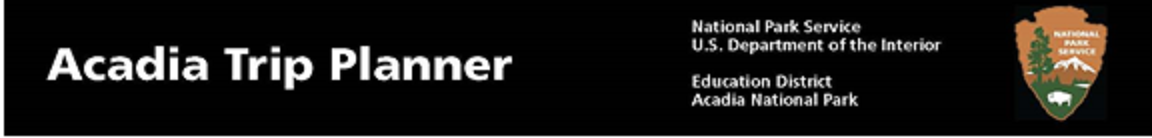 Shoreline Discovery We are looking forward to your visit to Acadia National Park, which will provide your students with a special opportunity to learn about survival and relationships along Acadia’s shoreline.Please meet your ranger at 9:00 AM at Fabbri Picnic Area. The program concludes at 12:00. Plan a bathroom break just before departing. If you have any questions about the program in advance, please call the education office at 288-8823, and/or 288-8825 on the day of the program. If you will be more than 15 minutes late, please call the Visitor Center at 288-8832 so that they can contact the ranger by radio. Program Schedule (timing and sequence may vary)  9:00	Welcome, Logistics, Bathroom Break  9:20	Introduction, Challenge and Adaptation Metaphors  9:40	Hike to Otter Cove10:00	Activity Rotation –  Snack Break, Intro to Otter Cove, Shoreline Exploration, Adaptation Hunt, Animal Investigations, Life Cycle Line-Up11:30	Conclusion, Hike back to Fabbri Picnic Area12:00	DeparturePlan to BringChaperones: Plan early! Acadia requires a chaperone for every ten students. Extra chaperones are welcome.Food:  No food or drink is available at the field trip site. Each student needs to bring a snack and a re-sealable drink. Although a lunch break will not be included in the program, you are welcome to plan to eat bag lunches afterward at the Fabbri Picnic Area before heading back to school.Clothing: Wear layered outdoor clothing to accommodate changing weather conditions. Pants should be worn instead of shorts. Supportive shoes are essential—no sandals or flip-flops. Students will not be wading in the water, but should wear shoes that may get wet and muddy. Brimmed hats and sunscreen provide more protection from the sun. Nametags: Students and adults need name tags.  A piece of masking tape with name in marker is sufficient.Signed photo release forms: Please send photo releases home with students for parent signatures.Teachers’ ResponsibilitiesAdherence to school procedures such as permission slips, insurance, transportation, etc. Recruit chaperones and inform them of their responsibilities. Please photocopy and distribute the chaperone handout.Prepare students to follow Leave No Trace practices:Stay on trails if  possible.Respect, listen, and use quiet voices.Leave natural objects. Take trash with you. (You may want to bring a trash bag.) Supervise students and help them stay focused while on the program.Notify trip participants about the recommendation to check for ticks after visiting the park. Tick numbers here have risen in recent years. Ensuring that safe practices are followed throughout.Program Goals:To provide an opportunity for students to connect to the resources of Acadia through sensory exploration and discovery.To increase students’ knowledge about environmental impacts to organisms, including challenges and adaptations for survival in their shoreline habitat. To assist students in understanding the interdependent relationships in ecosystems.To aid students’ understanding of commonalities and differences among life cycles.To foster a sense of respect and stewardship for Acadia’s shoreline and appreciation for the park’s role in preserving it.Program Objectives: Students will be able to:Describe three challenges that shoreline organisms face and explain how environmental changes affect organisms.Describe three ways organisms along the shoreline are adapted to challenges.Describe how different organisms have unique and diverse life cycles, but all have certain stages in common.Explain two interdependent relationships or connections witnessed during shoreline exploration (food web, habitat connection, etc.).List three aspects of proper shoreline safety and etiquette.Explain why it’s important for Acadia National Park to protect shorelines.Learning Standards:From the Next Generation Science Standards:Interdependent Relationships in Ecosystems3-LS4-3. 	Construct an argument with evidence that in a particular habitat some organisms can survive well, some survive less well, and some cannot survive at all.3-LS4-4. 	Make a claim about the merit of a solution to a problem caused when the environment changes and the types of plants and animals that live there may change.Inheritance and Variation of Traits: Life Cycles and Traits3-LS1-1. 	Develop models to describe that organisms have unique and diverse life cycles but all have in common birth, growth, reproduction, and death.